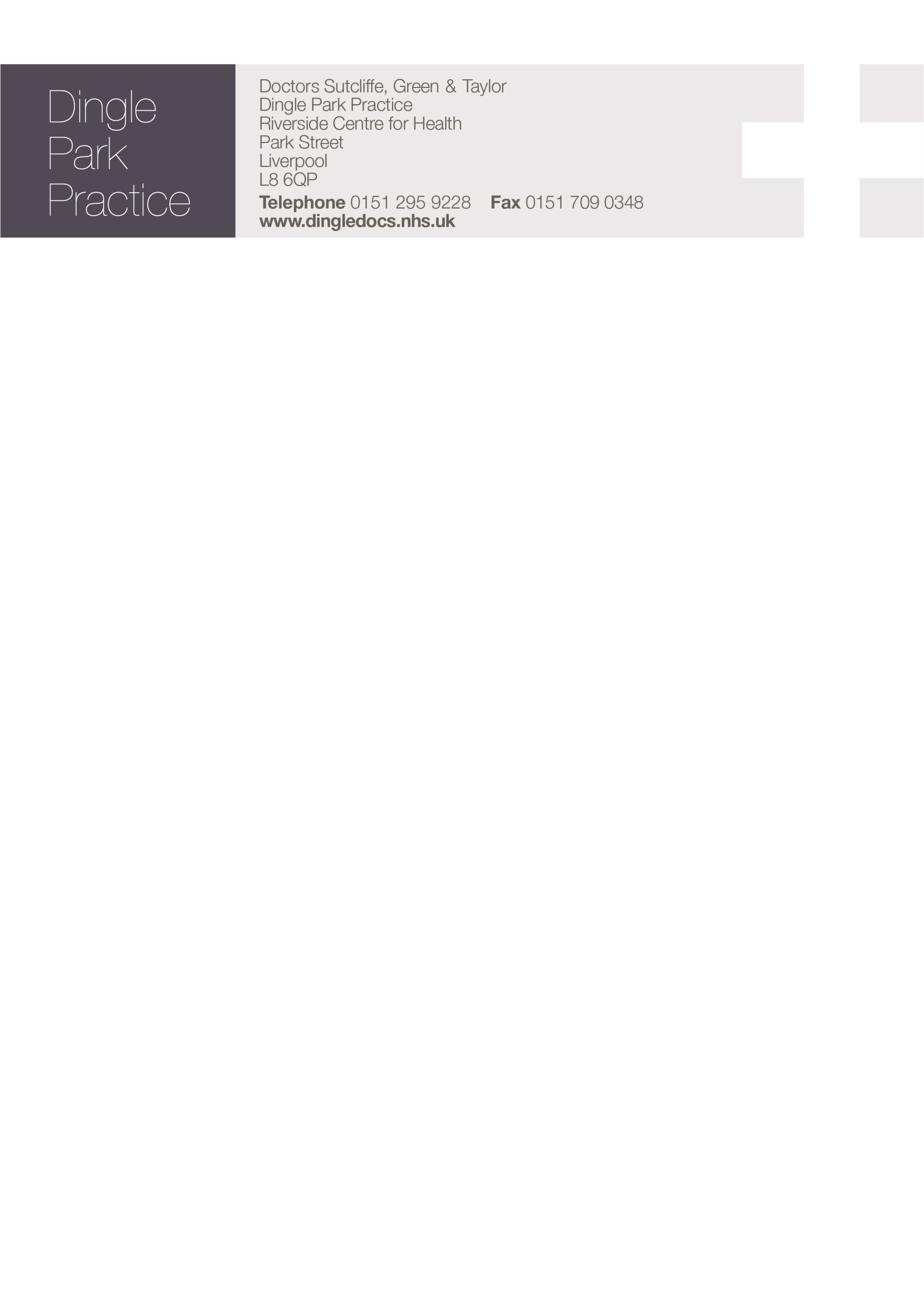 Public Health Privacy NoticePublic health encompasses everything from national smoking and alcohol policies, the management of epidemics such as flu, the control of large scale infections such as TB and Hepatitis B to local outbreaks of food poisoning or Measles.  Certain illnesses are also notifiable: the doctors treating the patient are required by law to inform the Public Health Authorities of, for instance, Scarlet Fever.This will necessarily mean the subjects personal and health information being shared with the Public Health organisations.Some of the relevant legislation includes: the Health Protection (Notification) Regulations 2010 (SI 2010/659), the Health Protection (Local Authority Powers) Regulations 2010 (SI 2010/657), the Health Protection (Part 2A Orders) Regulations 2010 (SI 2010/658), Public Health (Control of Disease) Act 1984, Public Health (Infectious Diseases) Regulations 1988 and The Health Service (Control of Patient Information) Regulations 20021) Data Controller contact detailsDingle Park PracticeRiverside Centre for Health, Park Street, Liverpool, L8 6QP2) Data Protection Officer contact detailsDr Cait Taylor – 0151 295 99283) Purpose of the processingThere are occasions when medical data needs to be shared with Public Health England, the Local Authority Director of Public Health, or the Health Protection Agency, either under a legal obligation or for reasons of public interest or their equivalents in the devolved nations.4) Lawful basis for processingThe legal basis will be Article 6(1)(c) “processing is necessary for compliance with a legal obligation to which the controller is subject.” And Article 9(2)(i) “processing is necessary for reasons of public interest in the area of public health, such as protecting against serious cross-border threats to health or ensuring high standards of quality and safety of health care and of medicinal products or medical devices,..” 5) Recipient or categories of recipients of the shared dataThe data will be shared with Public Health England https://www.gov.uk/government/organisations/public-health-england and equivalents in the devolved nations.6) Rights to object You have the right to object to some or all of the information being shared with the recipients.  Contact the Data Controller or the practice.7) Right to access and correctYou have the right to access the data that is being shared and have any inaccuracies corrected.  There is no right to have accurate medical records deleted except when ordered by a court of Law.8) Retention period The data will be retained for active use during the period of the public interest and according to legal requirements and Public Health England’s criteria on storing identifiable data
https://www.gov.uk/government/organisations/public-health-england/about/personal-information-charter.9)  Right to Complain. You have the right to complain to the Information Commissioner’s Office, you can use this link https://ico.org.uk/global/contact-us/  or calling their helpline Tel: 0303 123 1113 (local rate) or 01625 545 745 (national rate) 